Guía de aprendizaje N°1 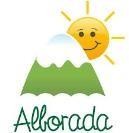 Nivel Medio Mayor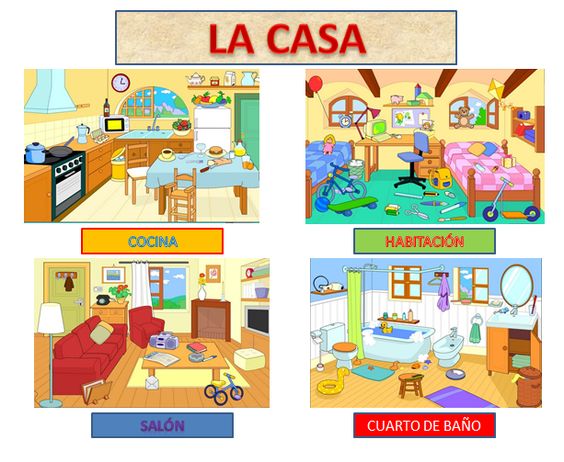 Guía de aprendizaje N°2Nivel Medio Mayor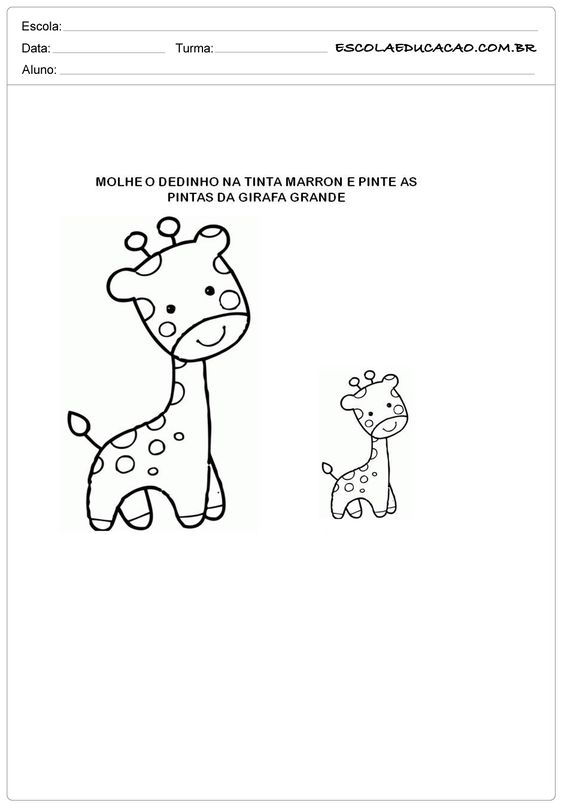 Guía de aprendizaje N°3Nivel Medio Mayor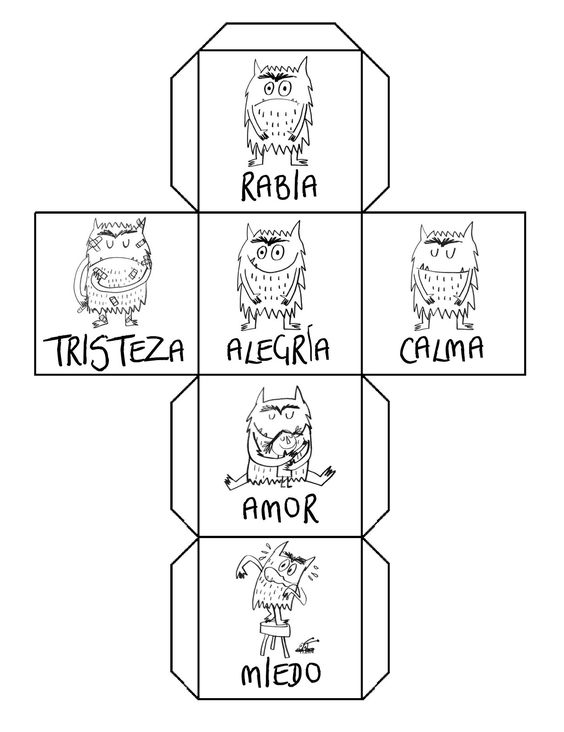 Guía de aprendizaje N°4Nivel Medio Mayor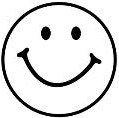 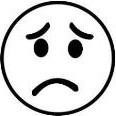 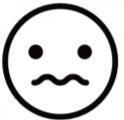 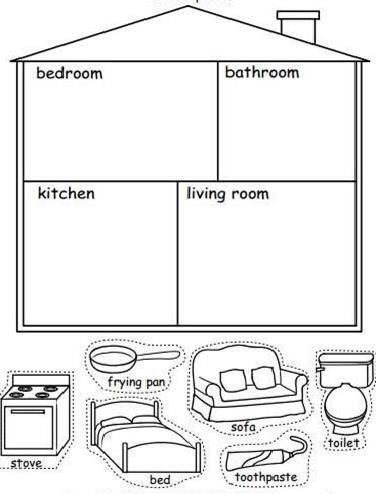 Guía de aprendizaje N°5Nivel Medio Mayor}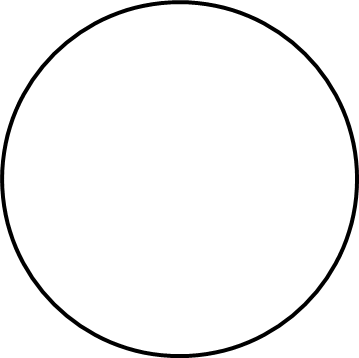 Guía de aprendizaje N°6Nivel Medio Mayor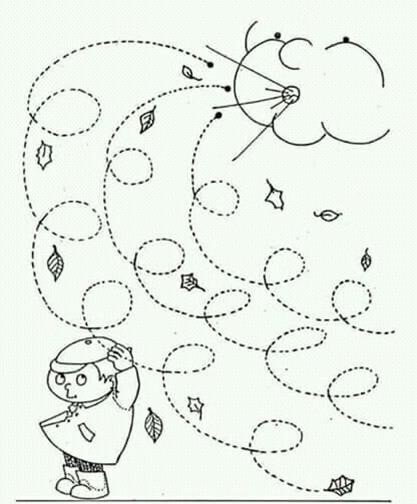 Guía de aprendizaje N°7 Nivel Medio Mayor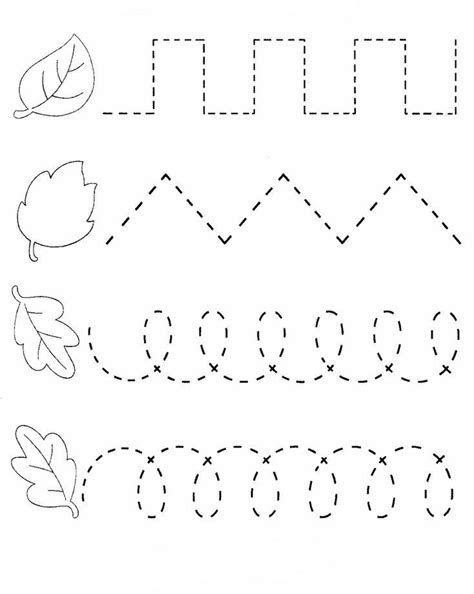 Guía de aprendizaje N°8 Nivel Medio Mayor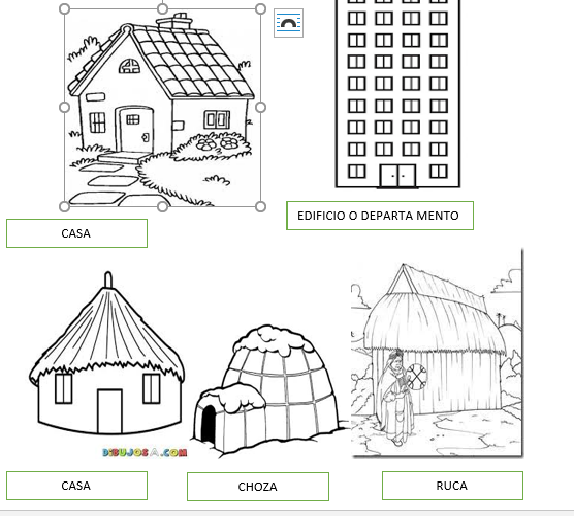 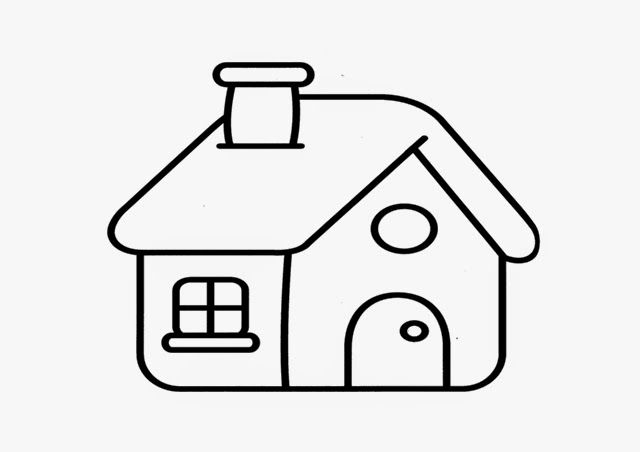 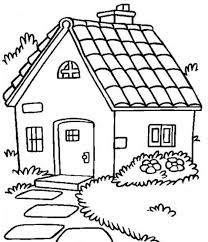 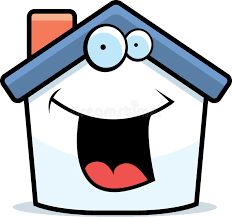 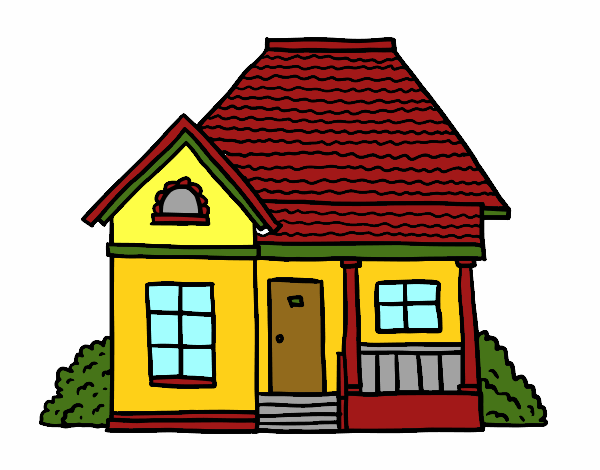 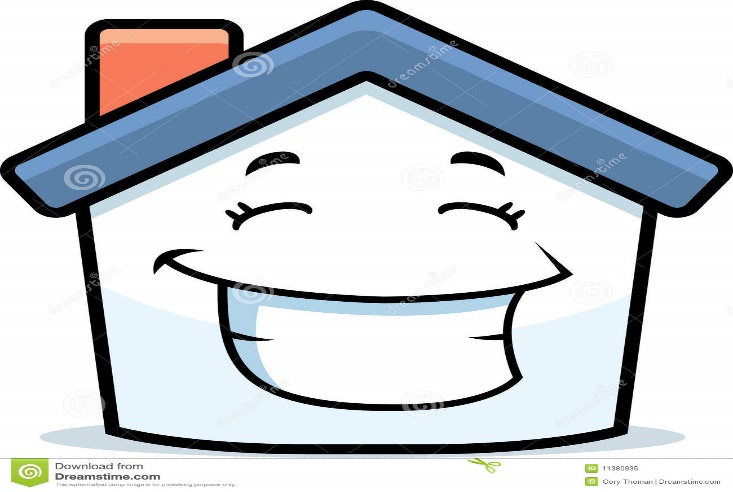 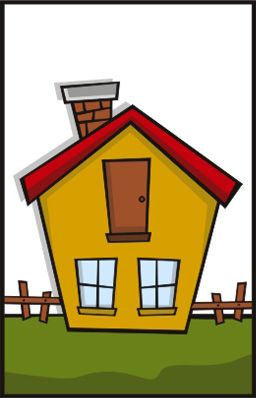 Guía de aprendizaje N°9 Nivel Medio Mayor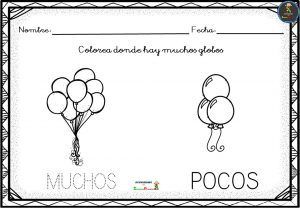 Guía de aprendizaje N°10 Nivel Medio Mayor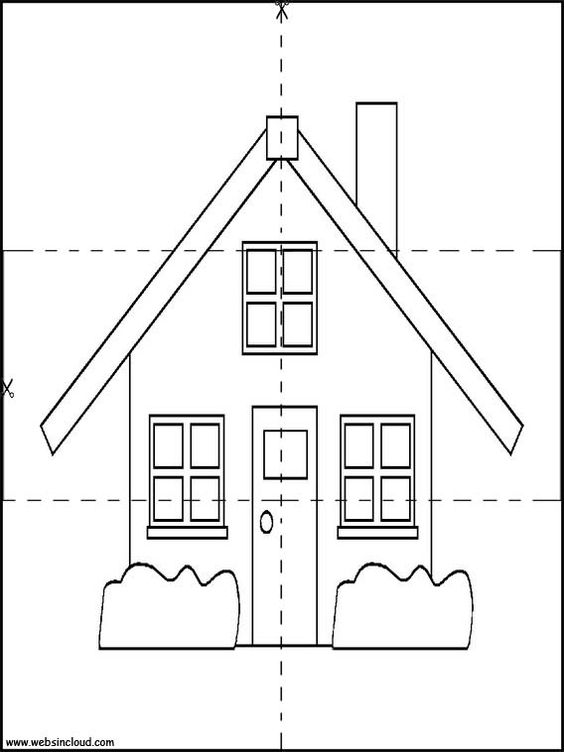 Guía de aprendizaje N°11 Nivel Medio Mayor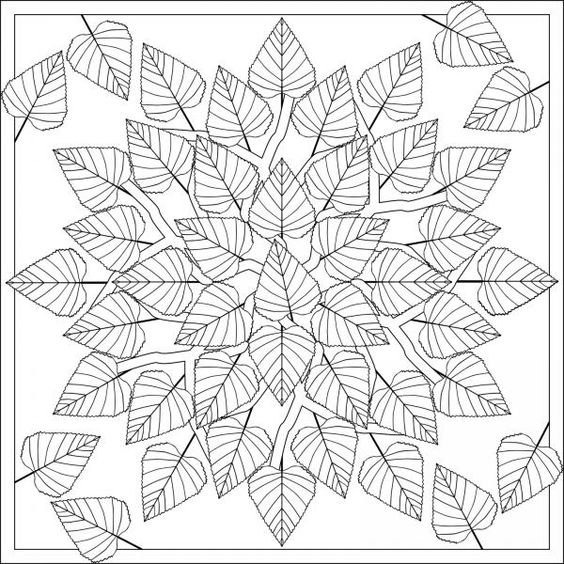 Guía de aprendizaje N°12 Nivel Medio Mayor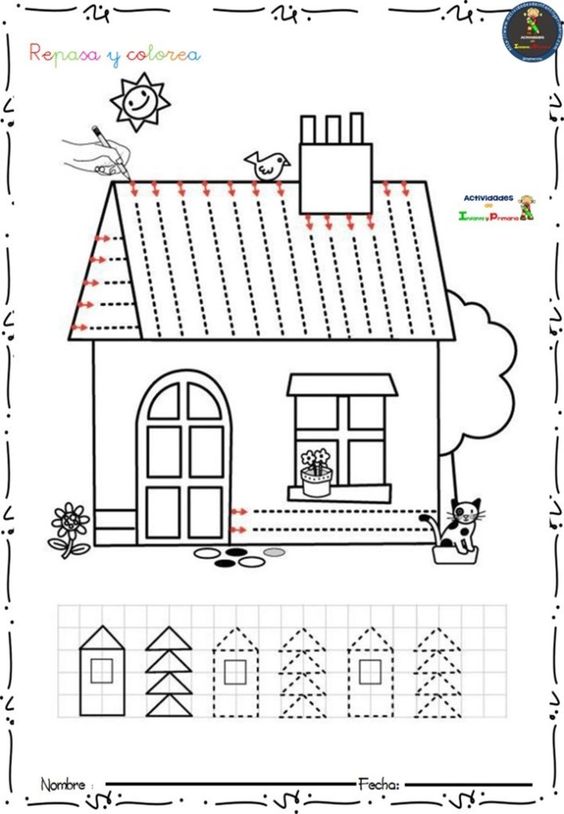 Fecha: 18 al 29 de abrilObjetivo: reconocer las partes de la casa.Instrucción: Observar las partes de la casa                         -  Nombrar los artículos de cada imagen.Fecha: 18 a l 29 abril Objetivo: Emplear conceptos de tamaño grande/pequeñoInstrucción: Observa las siguientes imágenes y comenta cuál es la Jirafa de tamaño pequeño y cuál es el grande Pinta según la instrucción.Fecha: 18 al 29de abrilObjetivo:  Reconocer en sí mismo, en otras personas y en personajes de cuento, emociones tales como: tristeza, miedo, alegría, pena y rabia.Instrucción:  Observa y comenta las diferentes emociones que aparecen en el cubo, e identifica cómo te sientes túFecha: 18 al 29 abrilObjetivo: identificar las partes de la casa y asociar objetos a estas.Instrucción: observa los dibujos y nómbralos (cocina, cama, pasta dental, sartén, sillón y WC). Recorta y pega cada uno de los dibujos en el lugar de la casa al cual corresponde (ej: la “cama” la debo pegar en la “habitación”).echa: 18 al 29 de abrilObjetivo:  Emplean conceptos grande/pequeñoInstrucción:   Observa y nombra la figura que se presenta a continuación, Luego muestra el círculo de tamaño y grande. Rellena la figura grande según la instrucción de la educadora.Fecha: 18 al 29 de abrilObjetivo:  promover el desarrollo de habilidades motoras finas.Instrucción. observa cómo sopla el viento en estos días de “OTOÑO” (puedes imitar como sopla el viento). Remarca con un lápiz el “movimiento del viento”. Fecha: 18 al 29 de abril Objetivo: potenciar el desarrollo de habilidades motrices finas.Instrucción:  observa el camino de cada hoja y remárcalo con un lápiz de color.Fecha: 18 al 29  de abrilObjetivo:  conocer diferentes tipos de viviendas. Instrucción:  Observa los diferentes tipos de viviendas y pinta.Fecha: 18 al 29 de Abril Objetivo: Reconocimiento de los tipos de casa Instrucción:  Señala con tu dedo y  pinta la casa que es diferente a las demás. Fecha: 18 al 29 de Abril Objetivo:  Identificar absurdos visuales de los diferentes tipos de viviendas.Instrucción: señala con tu dedo y marca con una x las casas intrusas. Fecha: 18 al 29  de Abril Objetivo:  Identificar conceptos muchos/pocoInstrucción:  Colorea donde hay muchos globos. Fecha: 18 al 29  de Abril Objetivo:   Reconocer los diferentes tipos de viviendaInstrucción:  pinta y luego.  recorta la imagen siguiendo las líneas señaladas, posteriormente forma tu propio rompecabezasFecha: 18 al 29  de Abril Objetivo:   fomentar la concentración pintando el mándala.Instrucción:  pinta el mándala de otoño.Fecha: 18 al 29 de Abril Objetivo:   Observa el sentido que sigue el techo de la casa. Instrucción:  Repasa las tejas y marca con un lápiz